За 9 месяцев 2019 года на вологодских предприятиях-банкротах удалось погасить задолженность по зарплате на 62 млн. рублей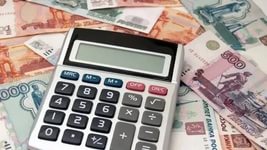 «Вопросы своевременной выплаты заработной платы находятся на постоянном контроле руководства страны. Со стороны Росреестра в рамках надзорных полномочий за 9 месяцев 2019 года обеспечено погашение задолженности на общую сумму 721 млн рублей. Полностью погашена задолженность на 79 из 987 предприятий на сумму более 420 млн рублей в 30 регионах страны», - заявила заместитель Министра экономического развития Российской Федерации - руководитель Росреестра Виктория Абрамченко.Управлением Росреестра по Вологодской области в 2019 году отмечена результативность проводимых мероприятий по сокращению задолженности по заработной плате на предприятиях-банкротах, расположенных на территории Вологодской области.Со слов начальника отдела по контролю (надзору) в сфере саморегулируемых организаций Управления И.А. Кондрашихиной «За три квартала 2019 года в Управление Росреестра по Вологодской области поступило 224 обращения на действия арбитражных управляющих в процедурах банкротства. При чем, в текущем году произошло снижение количества жалоб граждан, касающихся невыплат заработной платы, практически в 1,7 раза с 62 в 2018 до 37 в 2019 году. Снижение количества жалоб, касающихся невыплаты заработной платы, обусловлено проведением совместной работы Управления в рамках межведомственной рабочей группы по принятию мер, направленных на сокращение задолженности по заработной плате, с участием Прокуратуры Вологодской области, Правительства Вологодской области, а так же усиленной работы Управления в период с 2018-2019 года по привлечению арбитражных управляющих к административной ответственности за нарушение действующего законодательства в рамках процедур банкротства». В результате совместной работы отмечается тенденция к снижению заложенности по заработной плате на предприятиях-банкротах на 35%. Так на 1 октября 2018 года задолженность по заработной плате в организациях, проходящих процедуру банкротства, составляла 176 375,3 тыс. рублей.   На 1 октября 2019 года задолженность уже составляет 114 301,9 тыс. рублей.Пресс-служба Управления Росреестра по Вологодской области